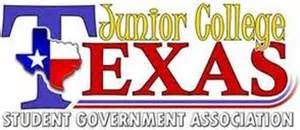 TJCSGA Region 2 Preliminary MeetingSeptember 28th , 2016DCCCD Cedar Valley CampusCall to Order – Kenneth Perez, President, called the meeting to order at 5:27 PM.Roll Call – President – Kenneth Perez; Vice President – Divia John; Secretary – Harkeerat Kohli; Treasurer – Agustin Enriquez; Parliamentarian – Ishan Gibran; Host School – Taylor James; Public Relations – Chelsea Garcia, Advisor – Brian Borski;Quorum has been met.Reading & Approval of the Agenda – Divia John, Vice President moved to dispense with the reading of the agenda and approve it as written. Harkeerat Kohli, Secretary, second.6 Aye’s, 0 Nay’s, 0 Abstentions Aye’s have it!Reading & Approval of the Minutes – Ishan Gibran, Parliamentarian moved to dispense with the reading of the minutes and approve as written. Chelsea Garcia, Public Relations, second.6 Aye’s, 0 Nay’s, 0 AbstentionsAye’s have it!Opening Announcements –We got together with Dr. Beth to do a little bit of parliamentary procedure, was suggested that we get to practice Parliamentary Procedure, and would like to set a date to do so.Officer ReportsHost School - Taylor James; Cedar Valley CollegeWas able to speak to Ben, he was okay with getting food from 2 restaurants, would like to talk to DJ about working out a smaller order from Hard 8. Will get in touch with the Island Spot tomorrow. Point of Inquiry from Kenneth Perez, President. What’s the difference between the 20 or 40 pounds? and also we might need kosher.Point of Information from Taylor James. The original deal was 40 pounds. 20 pounds is supposed to be a supplement that can be added onto the rest of the food, or for someone to get a whole plate with several things from the menu.Point of Inquiry from Divia John. Are you bringing meat options from the Island Spot as well?Point of Information from Taylor James. We’re bringing some meats, there’ll be the different kinds of meat but in smaller quantities.Point of Information from Divia John. Will get in touch with Hard 8 to see what the price will be for 20 pounds.Point of Information from Kenneth Perez, President, for Kosher options, we could also ask delegates what their preference is.Point of Information from Divia John, Vice President, Hard 8 will provide utensils.Point of Information from Brian Borski, Advisor. With many options, people tend to take a little of everything so there won’t be anything for people at the end of the line.Public Relations - Chelsea Garcia; El Centro CollegeContacted Region 2 schools. Called the schools to see if they’ve been receiving emails. Collin College had not been receiving any of our emails. Apologized to Brandi Jumper and provided her with all the correct information. Also updating the contact list that Blanca started.Point of Inquiry from Kenneth Perez, President, we spoke about redesigning the website?Point of Information from Chelsea Garcia. Still working on that.Point of Inquiry from Ka’Von Lee, Awards Committee Chair. Was the E Board holding the Logo competition or the Awards committee?Point of Information from Chelsea Garcia, the letter was an introductory letter that welcomed them and explained the qualities that were expected.Point of Information from Divia John, Vice President, the awards committee will be in charge of the competition, but the Executive Board will also check it out.Parliamentarian - Ishan Gibran; North Lake College Has prepared the standing rules and will introduce them when we get to it on the agenda.Treasurer - Agustin Enriquez; Eastfield CollegeThere was miscommunication with Collin College. Called Brandi Jumper, left a voicemail. Had received an email and saw it at 1:45 AM. Sent an email to both Advisors as well as the President. Carter said that the payment is sometimes delayed. So far, Cedar Valley College has paid their dues, and has also paid for their delegates. Current balance is 2997.31. Going to call the schools to see how it’s going.Point of Inquiry from Kenneth Perez, President, can we have a list of who has paid, and who hasn’t paid yet.Point of Information from Agustin Enriquez, Treasurer, yes, that is possible.Secretary - Harkeerat Kohli;  Richland CollegeGoing to send out an email to all member colleges with information regarding the Conference. This will include the location, time, delegate fees, region dues and any other relevant information that colleges might need.Still waiting on a list of delegates coming to the conference.Vice President - Divia John; North Lake CollegeThank you for changing the time of the meeting. Is in constant contact with Ben, and with the committee chairs. Very happy with how Awards has all their stuff ready. The speaker is going to be Justin Lonon. Will be talking about College Day. Went to the gathering at Hard 8. Attended Eastfield College and Richland College General meetings. Wanted to thank Host School for the Letterhead. There is news regarding member college contacts.President - Kenneth Banos-Perez; Brookhaven CollegeMet with Dr. Beth, and have a couple of announcements to make regarding the parliamentarian position.Advisor - Brian Borski; Brookhaven CollegeWanted to thank Chelsea and Agustin for contacting Collin College. Has a concern about the minutes and will address it later.Unfinished BusinessFall Conference Theme / Decorations Point of Inquiry from Brian Borski, Advisor. Was reading the minutes, saw that we allocated $1500 for decorations, last year we spent 200. Why did we allocate so much? It was quite alarming.Point of Information from Taylor James, Host School. It was a joke. Point of Information from Taylor James, Host School. Will need a transfer from Region funds to Cedar Valley SGA Account. We will use around 200 at most.We know we spoke about the Hollywood theme, the color scheme will most probably be black and gold. We should take a walk to H building to see how everything will be set up. Will show a slideshow of inspirational pictures.Need to get drawstring bags from member colleges and filled them with goodies.Cedar Valley College’s Office of Student Life has a lot of giveaway stuff.We have three options for the stage. Miyoshi spoke to Eastfield and they have a stage, we would need to rent a forklift for that. We could rent a stage, that’s expensive. We could build a stage but there would be no space to store it.Motion made by Divia John, Vice President, to have all of the officers go to their schools and ask the Office of Student Life for any swag bags or any goodies they would like to provide. Chelsea Garcia, Public Relations, second.SM Gibran, Parliamentarian, moved to amend the previous motion to add “Also email all the other schools involved in Region 2 for goodies.”. Harkeerat Kohli, Secretary, second.5 Aye’s, 0 Nay’s, 1 Abstention, Aye’s have it!Previous motion back on the floor.3 Aye’s, Nay’s, 2 Abstentions. Aye’s have it!Also working on getting directional signs, to make easier to come to the H building. Going to make signs look nice for committee meetings and open forums/workshops.Guests / ForumsGuest speaker: Justin Lonon, Vice Chancellor of governmental affairs of DCCCD. Ben has a backup who is state representative. CVA everyone has scheduled at least one phone bank so far.Point of Information from Kenneth Perez, President, we have a tentative schedule where we have 2 slots. The phone banking and open forums are from 1 to 2 pm.Point of Information from Taylor James, you’re supposed to swap out. You can choose what you want to do. You can stay in phone banking, or you can go to the open forum. Will have to add in time taken to move around. We’re still trying to figure out how to do it.The state representative will be better for the open forum to prepare for college day.Point of Inquiry from Taylor James, Host School, will you get a state representative from both parties?Point of Information from Kenneth Perez, President. If we have a state representative from each party, it would be better. The event is non-partisan.Point of Information from Divia John, it’s more of a workshop of what to expect at college day. How to talk, what to be prepared for, and how things are from their point of view.Point of Information from Taylor James, Host School. Professor Gilligan had to take his son to the hospital, but we could have an open forum discussion on Robert’s Rules of Order.Point of Information from Taylor James, Host School. We have 6 committees so we’ll need 6 rooms for the meeting.Point of Inquiry, from Divia John, how many people are we planning to have at this conference? 3 different forums would help if it’s 120 people.Point of Information from Harkeerat Kohli, Secretary, people don’t always go to all workshops, we could split them up and make them go to each workshop.AgendaThe tentative agenda was sent out, it flows fine right now as far as time slots. Motion made by Ka’Von Lee, Awards Committee Chair, to table the discussion until the Host School Representative comes back. SM Gibran, Parliamentarian, second.5 Aye’s, 0 Nay’s, 0 AbstentionsAye’s have it!Standing RulesStanding rules from state have been provided.President would like to recommend we limit the number of amendments to a motion.Motion made by Gibran, to add Rule 4, there shall be a limit of 2 amendments to any motion. Harkeerat Kohli, Secretary, second.6 Aye’s, 0 Nay’s, 0 abstentionsAye’s have it!Motion made by Taylor James, Host School, to adopt the standing rules. Harkeerat Kohli, Secretary, second.Motion made by Harkeerat Kohli, Secretary, to amend the previous motion to read “adopt the standing rules after fixing all grammatical errors”. Taylor James, Host School, second.6 Aye’s, 0 Nay’s, 0 AbstentionsAye’s have it!Previous motion back on the floor.6 Aye’s, 0 Nay’s, 0 AbstentionsAye’s have it!New BusinessMember College Contact SheetPoint of Information from Divia John, Vice President, Dr. Beth asked why certain colleges haven’t received any information regarding the conference. We haven’t looked at NCTC and we need to look into why they’re inactive in Region 2. We need to make sure Region 2 schools are active.Conference FeesClosing AnnouncementsDue to recent health complications, psychiatrist is recommending that SM Gibran, Parliamentarian step down. Gissell will be the replacement.Adjournment – Motion to adjourn made by Divia John, seconded by Harkeerat Kohli, Secretary. Meeting adjourned by Kenneth Perez, President, at 7:06 PM